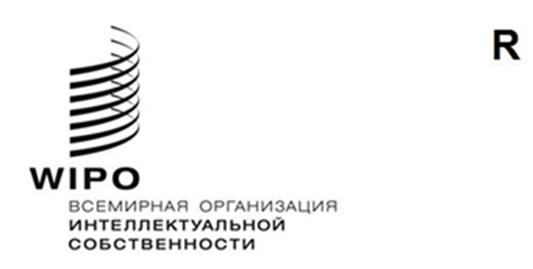 MM/A/56/1оригинал: английскийдата: 14 апреля 2022 г.Специальный союз по международной регистрации знаков (Мадридский союз)АссамблеяПятьдесят шестая (32-я внеочередная) сессияЖенева, 14–22 июля 2022 г.ПРЕДЛАГАЕМЫЕ ПОПРАВКИ К ИНСТРУКЦИИ К ПРОТОКОЛУ К МАДРИДСКОМУ СОГЛАШЕНИЮ О МЕЖДУНАРОДНОЙ РЕГИСТРАЦИИ ЗНАКОВДокумент подготовлен СекретариатомВВЕДЕНИЕРабочая группа по правовому развитию Мадридской системы международной регистрации знаков (далее – Рабочая группа) на своей девятнадцатой сессии, состоявшейся 15–17 ноября 2021 г., рекомендовала Ассамблеей Мадридского союза (далее – Ассамблея) принять поправки к правилам 3, 5 и 30 Инструкции к Протоколу к Мадридскому соглашению о международной регистрации знаков (далее – Инструкция) на ее пятьдесят шестой сессии.Обсуждения в рамках Рабочей группы проходили на основе документа MM/LD/WG/19/4.  Справочная информация о предлагаемых поправках к Инструкции изложена в следующих пунктах.  Предлагаемые поправки воспроизведены в приложениях к настоящему документу.  Формулировки, которые предлагается добавить или исключить, подчеркнуты или вычеркнуты соответственно по всему тексту, фигурирующему в приложении I.  Чистый текст положений с учетом предлагаемых поправок (без подчеркиваний и вычеркиваний) воспроизведен в приложении II.ПРЕДЛАГАЕМЫЕ ПОПРАВКИ К ИНСТРУКЦИИПредлагаемые поправки к правилу 3 Инструкции требуют от владельцев международных регистраций использовать отдельный бланк для подачи заявления о внесении записи о назначении представителя в Международном бюро ВОИС.  Хотя сегодня использование официального бланка по-прежнему является факультативным, многие владельцы уже пользуются таким необязательным документом для подачи упомянутого заявления.  Использование отдельного бланка помогает упростить и ускорить делопроизводство по упомянутому заявлению.  Таким образом, внесение поправок в правило 3 Инструкции, предписывающих использовать отдельный бланк, соответствует логике текущих усилий по повышению эффективности Мадридской системы на благо пользователей.Предлагаемые поправки к правилу 5 Инструкции носят исключительно редакционный характер и призваны исключить из пункта (5) упоминание старых пунктов (2) и (3) этого же правила, которые были ранее удалены.Предлагаемые поправки к правилу 30 Инструкции предусматривают более длительный период продления, а именно увеличение срока, в течение которого владельцы могут досрочно оплатить пошлины за продление международной регистрации, с трех до шести месяцев до даты истечения срока действия регистрации.  Международное бюро приступит к процедуре продления международной регистрации сразу после получения полной оплаты всех причитающихся пошлин, затем внесет запись о продлении в Международный реестр, уведомит соответствующие указанные договаривающиеся стороны и выдаст владельцу свидетельство надлежащего содержания.  Предлагаемые поправки будут полезны владельцам международных регистраций, которые должны предъявить доказательства продления срока действия соответствующих регистраций для защиты своих прав в указанных договаривающихся сторонах.ВСТУПЛЕНИЕ В СИЛУ ПРЕДЛАГАЕМЫХ ПОПРАВОКРабочая группа рекомендовала обеспечить вступление в силу предлагаемых поправок к правилам 3, 5 и 30 к Инструкции, изложенных в приложениях к настоящему документу, с 1 ноября 2022 г.Ассамблее Мадридского союза предлагается принять поправки к правилам 3, 5 и 30 Инструкции к Протоколу к Мадридскому соглашению о международной регистрации знаков в том виде, в каком они изложены в приложениях к документу MM/A/56/1, с датой вступления в силу с 1 ноября 2022 г.[Приложения следуют] Инструкция к Протоколу к Мадридскому соглашению о международной регистрации знаковдействует с […]Раздел 1 
Общие положения[…]Правило 3 
Представительство в Международном бюро[…](2)	[Назначение представителя][…](b)	Назначение представителя может быть также сделано в отдельном сообщении, может относиться к одной или нескольким оговоренным международным заявкам или международным регистрациям одного и того же заявителя или владельца. представляется Международному бюро(i)	заявителем, владельцем или назначенным представителем, или(ii)	Ведомством Договаривающейся стороны владельца.подписывает заявитель или владелец, либо Ведомство, .[…]Правило 5 
Допущение несоблюдения сроков[…](5)	[Международная заявка и последующее указание]  Если Международное бюро получает международную заявку или последующее указание по истечении двухмесячного срока, упомянутого в статье 3(4) Протокола и правиле 24(6)(b), и соответствующее Ведомство указывает, что задержка с получением является результатом обстоятельств, упомянутых в пункте (1), применяются пункты (1) и (4).[…] Раздел 6 
ПродленияПравило 30 
Подробности в отношении продления(1)	[Пошлины][…](b)	Если любой платеж, осуществленный для целей продления, получен Международным бюро ранее, чем за до даты, в которую наступает срок продления международной регистрации, то он считается полученным за до этой даты.[…][Приложение II следует]Инструкция к Протоколу к Мадридскому соглашению о международной регистрации знаковдействует с [1 ноября 2022 г.][…]Раздел 1 
Общие положения[…]Правило 3 
Представительство в Международном бюро[…](2)	[Назначение представителя][…](b)	Назначение представителя может быть также сделано в отдельном сообщении, если оно составлено на соответствующем официальном бланке, причем оно может относиться к одной или нескольким оговоренным международным заявкам или международным регистрациям одного и того же заявителя или владельца. Упомянутый бланк представляется Международному бюро(i)	заявителем, владельцем или назначенным представителем, или(ii)	Ведомством Договаривающейся стороны владельца.Бланк подписывает заявитель или владелец, либо Ведомство, представляющее заявление.[…]Правило 5 
Допущение несоблюдения сроков[…](5)	[Международная заявка и последующее указание]  Если Международное бюро получает международную заявку или последующее указание по истечении двухмесячного срока, упомянутого в статье 3(4) Протокола и правиле 24(6)(b), и соответствующее Ведомство указывает, что задержка с получением является результатом обстоятельств, упомянутых в пункте (1), применяются пункты (1) и (4).[…]Раздел 6 
ПродленияПравило 30 
Подробности в отношении продления(1)	[Пошлины][…](b)	Если любой платеж, осуществленный для целей продления, получен Международным бюро ранее, чем за шесть месяцев до даты, в которую наступает срок продления международной регистрации, то он считается полученным за шесть месяцев до этой даты.[…][Конец приложения II и документа]